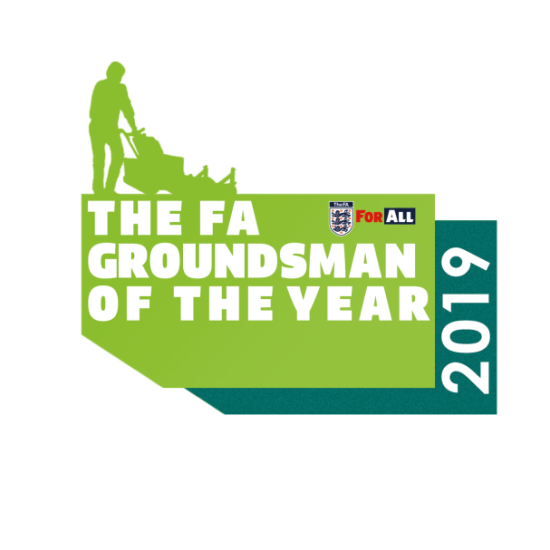 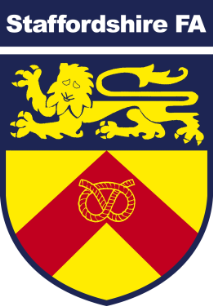 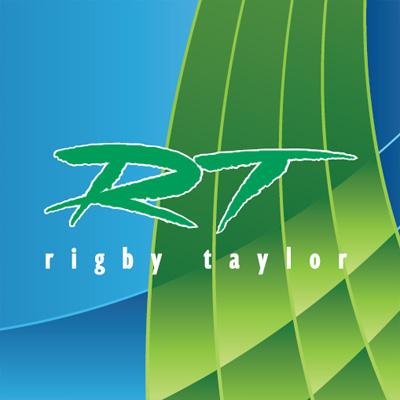 The Staffordshire FA Groundsman of the Year Awards 2018/19 is proudly supported by:Rigby TaylorThe UK’s leading supplier of products for the improvement, maintenance and construction of sports, amenity and landscape areas.NAMECONTACT NUMBEREMAIL ADDRESSCLUB NAMELEAGUEGROUND ADDRESSNAMECONTACT NUMBEREMAIL ADDRESS